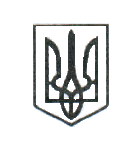 ЛЮБОТИНСЬКА МІСЬКА РАДА                                                            ХАРКІВСЬКА ОБЛАСТЬ                                                                                             СЕСІЯ ___ СКЛИКАННЯРІШЕННЯПро затвердження технічної документації      із землеустрою та передачу у спільну сумісну власність земельну ділянку  гр. Трофімовій Оксані Ігорівні та гр. Бобловській Вікторії Вікторівні               Розглянувши заяву гр. Трофімової Оксани Ігорівни та гр.. Бобловської Вікторії Вікторівни, які зареєстровані за адресою: -------------------, з проханням затвердити технічну документацію із землеустрою щодо встановлення (відновлення)  меж земельної ділянки в натурі  (на місцевості) та передати у приватну власність земельну ділянку  загальною площею 0,1000 га для будівництва і обслуговування житлового будинку, господарських будівель та споруд (присадибна ділянка)  в м. Люботин, вул. Мельнична, 29, Харківської області,  керуючись ст.ст. 26, 55 Закону України «Про землеустрій», ст.ст. 12, 122, 186 Земельного Кодексу України, ст. 26 Закону України  «Про місцеве самоврядування  в Україні»,  Люботинська міська рада                                                                В И Р І Ш И Л А :1. Затвердити «Технічну документацію із землеустрою щодо встановлення (відновлення) меж земельної ділянки в натурі (на місцевості) для будівництва і обслуговування житлового будинку, господарських будівель і споруд гр.. Бобловської Вікторії Вікторівни та гр.. Трофімової Оксани Ігорівни, за адресою: м. Люботин, вул. Мельнична, 29 Люботинської міської ради Харківської області».  2. Передати безоплатно у спільну сумісну власність  гр. Трофімовій Оксані Ігорівні та гр. Бобловській Вікторії Вікторівні земельну ділянку (кадастровий номер 6311200000:26:010:0058) загальною площею 0,1000 га  із  земель комунальної власності територіальної громади, категорії житлової та громадської забудови для будівництва і обслуговування житлового будинку, господарських будівель і споруд (присадибна ділянка), розташовану за адресою:  вул. Мельнична, 29, м. Люботин,  Харківська обл. 3.  гр. Трофімовій О.І. та гр.. Бобловській В.В.:3.1. Подати заяву про державну реєстрацію права власності на земельну ділянку відповідно до вимог чинного законодавства.3.2. Земельну ділянку використовувати за цільовим призначенням.4. Територіальному органу із земельних ресурсів внести зміни до земельно-кадастрової документації.            5. Контроль за виконанням даного рішення покласти на постійну депутатську комісію з питань містобудування, будівництва, земельних відносин та охорони природи.             Міський голова                                                                            Леонід ЛАЗУРЕНКО____________________№___________________                  проєкт 